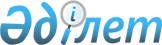 Науырзым ауданының Буревестник ауылының 2023-2025 жылдарға арналған бюджеті туралыҚостанай облысы Науырзым ауданы мәслихатының 2022 жылғы 30 желтоқсандағы № 187 шешімі.
      Қазақстан Республикасы Бюджет кодексінің 75-бабына, "Қазақстан Республикасындағы жергілікті мемлекеттік басқару және өзін-өзі басқару туралы" Қазақстан Республикасы Заңының 6-бабы 1-тармағының 1) тармақшасына сәйкес, Науырзым аудандық мәслихаты ШЕШТІ:
      1. Буревестник ауылының 2023-2025 жылдарға арналған бюджеті тиісінше 1, 2 және 3-қосымшаларға сәйкес, оның ішінде 2023 жылға мынадай көлемдерде бекітілсін:
      1) кірістер – 206356,7 мың теңге, оның iшiнде:
      салықтық түсімдер бойынша – 10021,0 мың теңге;
      трансферт түсімдері бойынша – 196335,7 мың теңге;
      2) шығындар – 212059,6 мың теңге;
      3) таза бюджеттiк кредиттеу – 0,0 мың теңге;
      4) бюджет тапшылығы (профициті) – -5702,9 мың теңге;
      5) бюджет тапшылығын қаржыландыру (профицитін пайдалану) – 5702,9 мың теңге;
      Бюджет қаражатының пайдаланатын қалдықтары – 5702,9 мың тенге.
      Ескерту. 1-тармақ жаңа редакцияда - Қостанай облысы Науырзым ауданы мәслихатының 23.11.2023 № 50 шешімімен (01.01.2023 бастап қолданысқа енгізіледі).


      2. 2023 жылға арналған Буревестник ауылының бюджетінде аудандық бюджеттен берілетін субвенциялар көлемі 23106,0 мың теңге сомасында көзделгені ескерілсін.
      3. Осы шешім 2023 жылдың 1 қаңтарынан бастап қолданысқа енгізіледі. Буревестник ауылының 2023 жылға арналған бюджеті
      Ескерту. 1-қосымша жаңа редакцияда - Қостанай облысы Науырзым ауданы мәслихатының 23.11.2023 № 50 шешімімен (01.01.2023 бастап қолданысқа енгізіледі). Буревестник ауылының 2024 жылға арналған бюджеті Буревестник ауылының 2025 жылға арналған бюджеті
					© 2012. Қазақстан Республикасы Әділет министрлігінің «Қазақстан Республикасының Заңнама және құқықтық ақпарат институты» ШЖҚ РМК
				
      Аудандық мәслихаттың хатшысы 

Г. Әбенова
Науырзымаудандық мәслихатының2022 жылғы 30 желтоқсандағы№ 187 шешіміне1-қосымша
Санаты
Санаты
Санаты
Санаты
Санаты
Сомасы, мың теңге
Сыныбы
Сыныбы
Сыныбы
Сыныбы
Сомасы, мың теңге
Iшкi сыныбы
Iшкi сыныбы
Iшкi сыныбы
Сомасы, мың теңге
Ерекшелiгi
Ерекшелiгi
Сомасы, мың теңге
Атауы
Сомасы, мың теңге
I. Кірістер
206356,7
1
Салықтық түсімдер
10021,0
01
Табыс салығы
2400,0
2
Жеке табыс салығы
2400,0
04
Меншiкке салынатын салықтар
7621,0
1
Мүлiкке салынатын салықтар
105,0
4
Көлiк құралдарына салынатын салық
6316,0
5
Бірыңғай жер салығы 
1200,0
4
Трансферттердің түсімдері
196335,7
02
Мемлекеттiк басқарудың жоғары тұрған органдарынан түсетiн трансферттер
196335,7
3
Аудандардың (облыстық маңызы бар қаланың) бюджетінен трансферттер
196335,7
Функционалдық топ
Функционалдық топ
Функционалдық топ
Функционалдық топ
Функционалдық топ
Сомасы, мың теңге
Кіші функция
Кіші функция
Кіші функция
Кіші функция
Сомасы, мың теңге
Бюджеттік бағдарламалардың әкімшісі
Бюджеттік бағдарламалардың әкімшісі
Бюджеттік бағдарламалардың әкімшісі
Сомасы, мың теңге
Бағдарлама
Бағдарлама
Сомасы, мың теңге
Атауы
Сомасы, мың теңге
II. Шығындар
212059,6
01
Жалпы сипаттағы мемлекеттiк көрсетілетін қызметтер
33469,2
1
Мемлекеттiк басқарудың жалпы функцияларын орындайтын өкiлдi, атқарушы және басқа органдар
33469,2
124
Аудандық маңызы бар қала, ауыл, кент, ауылдық округ әкімінің аппараты
33469,2
001
Аудандық маңызы бар қала, ауыл, кент, ауылдық округ әкімінің қызметін қамтамасыз ету жөніндегі қызметтер
26625,7
022
Мемлекеттік органның күрделі шығыстары
6843,5
07
Тұрғын үй-коммуналдық шаруашылық
26154,9
2
Коммуналдық шаруашылық
13979,0
124
Аудандық маңызы бар қала, ауыл, кент, ауылдық округ әкімінің аппараты
13979,0
014
Елді мекендерді сумен жабдықтауды ұйымдастыру
13979,0
3
Елді-мекендерді көркейту
12175,9
124
Аудандық маңызы бар қала, ауыл, кент, ауылдық округ әкімінің аппараты
12175,9
008
Елді мекендердегі көшелерді жарықтандыру
9213,6
011
Елді мекендерді абаттандыру мен көгалдандыру
2962,3
12
Көлік және коммуникация
2009,0
1
Автомобиль көлігі
2009,0
124
Аудандық маңызы бар қала, ауыл, кент, ауылдық округ әкімінің аппараты
2009,0
013
Аудандық маңызы бар қалаларда, ауылдарда, кенттерде, ауылдық округтерде автомобиль жолдарының жұмыс істеуін қамтамасыз ету
693,0
045
Аудандық маңызы бар қалаларда, ауылдарда, кенттерде, ауылдық округтерде автомобиль жолдарын күрделі және орташа жөндеу
1316,0
13
Басқалар
150426,5
9
Басқалар
150426,5
124
Аудандық маңызы бар қала, ауыл, кент, ауылдық округ әкімінің аппараты
150426,5
057
"Ауыл-Ел бесігі" жобасы шеңберінде ауылдық елді мекендердегі әлеуметтік және инженерлік инфрақұрылым бойынша іс-шараларды іске асыру
150426,5
III. Таза бюджеттік кредиттеу
0,0
IV. Бюджет тапшылығы (профициті) 
-5702,9
V. Бюджет тапшылығын қаржыландыру (профицитін пайдалану)
5702,9Науырзымаудандық мәслихатының2022 жылғы 30 желтоқсандағы№ 187 шешіміне2-қосымша
Санаты
Санаты
Санаты
Санаты
Санаты
Сомасы, мың теңге
Сыныбы
Сыныбы
Сыныбы
Сыныбы
Сомасы, мың теңге
Iшкi сыныбы
Iшкi сыныбы
Iшкi сыныбы
Сомасы, мың теңге
Ерекшелiгi
Ерекшелiгi
Сомасы, мың теңге
Атауы
Сомасы, мың теңге
I. Кірістер
26493,0
1
Салықтық түсімдер
10565,0
01
Табыс салығы
2600,0
2
Жеке табыс салығы
2600,0
04
Меншiкке салынатын салықтар
7965,0
1
Мүлiкке салынатын салықтар
105,0
4
Көлiк құралдарына салынатын салық
6600,0
5
Бірыңғай жер салығы 
1260,0
4
Трансферттердің түсімдері
15928,0
02
Мемлекеттiк басқарудың жоғары тұрған органдарынан түсетiн трансферттер
15928,0
3
Аудандардың (облыстық маңызы бар қаланың) бюджетінен трансферттер
15928,0
Функционалдық топ
Функционалдық топ
Функционалдық топ
Функционалдық топ
Функционалдық топ
Сомасы, мың теңге
Кіші функция
Кіші функция
Кіші функция
Кіші функция
Сомасы, мың теңге
Бюджеттік бағдарламалардың әкімшісі
Бюджеттік бағдарламалардың әкімшісі
Бюджеттік бағдарламалардың әкімшісі
Сомасы, мың теңге
Бағдарлама
Бағдарлама
Сомасы, мың теңге
Атауы
Сомасы, мың теңге
II. Шығындар
26493,0
01
Жалпы сипаттағы мемлекеттiк көрсетілетін қызметтер
23647,0
1
Мемлекеттiк басқарудың жалпы функцияларын орындайтын өкiлдi, атқарушы және басқа органдар
23647,0
124
Аудандық маңызы бар қала, ауыл, кент, ауылдық округ әкімінің аппараты
23647,0
001
Аудандық маңызы бар қала, ауыл, кент, ауылдық округ әкімінің қызметін қамтамасыз ету жөніндегі қызметтер
23647,0
07
Тұрғын үй-коммуналдық шаруашылық
2034,0
3
Елді-мекендерді көркейту
2034,0
124
Аудандық маңызы бар қала, ауыл, кент, ауылдық округ әкімінің аппараты
2034,0
008
Елді мекендердегі көшелерді жарықтандыру
2034,0
12
Көлік және коммуникация
812,0
1
Автомобиль көлігі
812,0
124
Аудандық маңызы бар қала, ауыл, кент, ауылдық округ әкімінің аппараты
812,0
013
Аудандық маңызы бар қалаларда, ауылдарда, кенттерде, ауылдық округтерде автомобиль жолдарының жұмыс істеуін қамтамасыз ету
812,0
III. Таза бюджеттік кредиттеу
0,0
IV. Бюджет тапшылығы (профициті) 
0,0
V. Бюджет тапшылығын қаржыландыру (профицитін пайдалану)
0,0Науырзымаудандық мәслихатының2022 жылғы 30 желтоқсандағы№ 187 шешіміне3-қосымша
Санаты
Санаты
Санаты
Санаты
Санаты
Сомасы, мың теңге
Сыныбы
Сыныбы
Сыныбы
Сыныбы
Сомасы, мың теңге
Iшкi сыныбы
Iшкi сыныбы
Iшкi сыныбы
Сомасы, мың теңге
Ерекшелiгi
Ерекшелiгi
Сомасы, мың теңге
Атауы
Сомасы, мың теңге
I. Кірістер
27131,0
1
Салықтық түсімдер
10758,0
01
Табыс салығы
2730,0
2
Жеке табыс салығы
2730,0
04
Меншiкке салынатын салықтар
8028,0
1
Мүлiкке салынатын салықтар
105,0
4
Көлiк құралдарына салынатын салық
6600,0
5
Бірыңғай жер салығы 
1323,0
4
Трансферттердің түсімдері
16373,0
02
Мемлекеттiк басқарудың жоғары тұрған органдарынан түсетiн трансферттер
16373,0
3
Аудандардың (облыстық маңызы бар қаланың) бюджетінен трансферттер
16373,0
Функционалдық топ
Функционалдық топ
Функционалдық топ
Функционалдық топ
Функционалдық топ
Сомасы, мың теңге
Кіші функция
Кіші функция
Кіші функция
Кіші функция
Сомасы, мың теңге
Бюджеттік бағдарламалардың әкімшісі
Бюджеттік бағдарламалардың әкімшісі
Бюджеттік бағдарламалардың әкімшісі
Сомасы, мың теңге
Бағдарлама
Бағдарлама
Сомасы, мың теңге
Атауы
Сомасы, мың теңге
II. Шығындар
27131,0
01
Жалпы сипаттағы мемлекеттiк көрсетілетін қызметтер
24185,0
1
Мемлекеттiк басқарудың жалпы функцияларын орындайтын өкiлдi, атқарушы және басқа органдар
24185,0
124
Аудандық маңызы бар қала, ауыл, кент, ауылдық округ әкімінің аппараты
24185,0
001
Аудандық маңызы бар қала, ауыл, кент, ауылдық округ әкімінің қызметін қамтамасыз ету жөніндегі қызметтер
24185,0
07
Тұрғын үй-коммуналдық шаруашылық
2105,0
3
Елді-мекендерді көркейту
2105,0
124
Аудандық маңызы бар қала, ауыл, кент, ауылдық округ әкімінің аппараты
2105,0
008
Елді мекендердегі көшелерді жарықтандыру
2105,0
12
Көлік және коммуникация
841,0
1
Автомобиль көлігі
841,0
124
Аудандық маңызы бар қала, ауыл, кент, ауылдық округ әкімінің аппараты
841,0
013
Аудандық маңызы бар қалаларда, ауылдарда, кенттерде, ауылдық округтерде автомобиль жолдарының жұмыс істеуін қамтамасыз ету
841,0
III. Таза бюджеттік кредиттеу
0,0
IV. Бюджет тапшылығы (профициті) 
0,0
V. Бюджет тапшылығын қаржыландыру (профицитін пайдалану)
0,0